REPUBLIQUE ALGERIENNE DEMOCRATIQUE ET POPULAIREMINISTERE DE L'ENSEIGNEMENT SUPERIEURET DE LA RECHERCHE SCIENTIFIQUEUNIVERSITE M’HAMED BOUGARA - BOUMERDES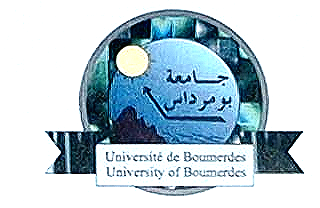 AVIS DE CONSULTATION N° 01/UMBB/2015L’Université M’hamed BOUGARA Boumerdes lance des consultations, pour : la fourniture des titres de transport par voie aérienne au profit des services concentrés et déconcentrés de l’Université M’hamed BOUGARA BoumerdesLes soumissionnaires intéressés par les présentes consultations, peuvent retirer les cahiers des charges auprès de :Secrétariat GénéralSous Direction des Moyens et de la Maintenance, Bureau n°50Université  M’hamed BOUGARA Boumerdes,  avenue de l’indépendance Boumerdes 35000  -  ALGERIE.	           Tel : 024 79 51 99	                        Fax : 024 79 51 99		Site Web : www.umbb.dzLes offres accompagnées des pièces  administratives (originales ou copies en cours de validité) exigées dans le cahier des charges doivent être déposées en un seul exemplaire sous enveloppes cachetées et détaillées comme suit :Enveloppe 1 : contiendra l’offre technique et portera la mention : offre technique.Enveloppe 2 : contiendra l’offre financière et portera la mention : offre financière.Ces offres doivent être déposées sous double pli anonyme à l’adresse sus indiquée et doivent porter  la mention :« Consultation N° 01/UMBB/2015 : Fourniture des titres de transport par voie aérienne au profit des services concentrés et déconcentrés de L’Université M’hamed BOUGARA Boumerdes  ». La date limite de dépôt des offres est fixée à quinze (15) jours à compter de la date du premier affichage de cet avis de consultation. Les soumissionnaires sont invités à assister à l’ouverture des plis, qui se fera en séance publique le dernier jour ouvrable qui coïncide avec la date limite du dépôt des offres à 11h15 à la salle de réunion du rectorat de l’université M’hamed BOUGARA Boumerdes.Les soumissionnaires resteront engagés par leurs offres pendant une période de cent quatre vingt (90) jours à compter de la date limite de dépôt des offres.الجمهورية الجزائرية الديمقراطية الشعبيةوزارة التعليم العالي و البحث العلميجامعة امحمد بـــوقرة بـــومـــرداسإعلان عن استشارةتحت الرقم 01/ ج م ب ب/2015تطرح جامعة امحمد بـــوقرة بـــومـــرداس إعلانا عن استشارة خاصة ب "اقتناء تذاكـــر السفر لفائدة مصالحها المركزية و اللامركزية  " يمكن للمتعهدين الراغبين في المشاركة في هذه الاستشارة ، سحب دفتر الشروط من العنوان التالي:الأمانة العامة:المديرية الفرعية للوسائل العامة و الصيانة، مكتــب رقـم  جامعة امحمد بـــوقرة بـــومـــرداسنهج الإستقلال  35000  بومرداس  -  الجزائر                                                           024 79 51 99	هاتف:          024 79 51 99: 	فاكسSite Web: umbb.dzالعروض المرفقة بالوثائق الإدارية المحددة في دفتر الشروط ( أصلية أو نسخ سارية المفعول)، تودع في نسخة واحدة، في ظرفين مختومين مفصلين كما يلي:الظرف الأول يحتوي على العرض التقني عليه عبارة: عرض تقنــــــي  الظرف الثاني  يحتوي على العرض المالي ، عليه عبارة: عرض مـــــــالــي        تودع هذه العروض في ظرف مزدوج مجهول في العنوان المذكور أعلاه، لا يحمل أي معلومات خارجية إلا العبارة التالية:" إعلان عن استشارة رقم 01 / ج م ب ب/2015،"اقتناء تذاكـــر السفر لفائدة المصالح المركزية و اللامركزية  " لجامعة امحمــد بـوقـرة بـومــرداس ، لا يفتح ". هذا الظرف المزدوج يحوي الظرفين المختومين للعرضين التقني و المالي.حدد تاريخ آخر أجل لإيداع العروض بـعشرة (15) أيام ابتداء من تاريخ نشر هذا الإعلان.  ستجري عملية فتح الاظرفة في جلسة  علنية في آخر  يوم من الآجل المحدد لإيداع العروض على الساعة الحادية و الربع (11سا 15) بقاعة الاجتماعات لرئاسة الجامعةيبقى المتعهدون ملزمين بعروضهم خلال مدة مائة وثمانون (90) يوما ابتداء من تاريخ آخر اجل محدد لإيداع العروض.ملاحظة: تلغى كل العروض غير الكاملة.